Mumbai Case Study of a LEDC Megalopolis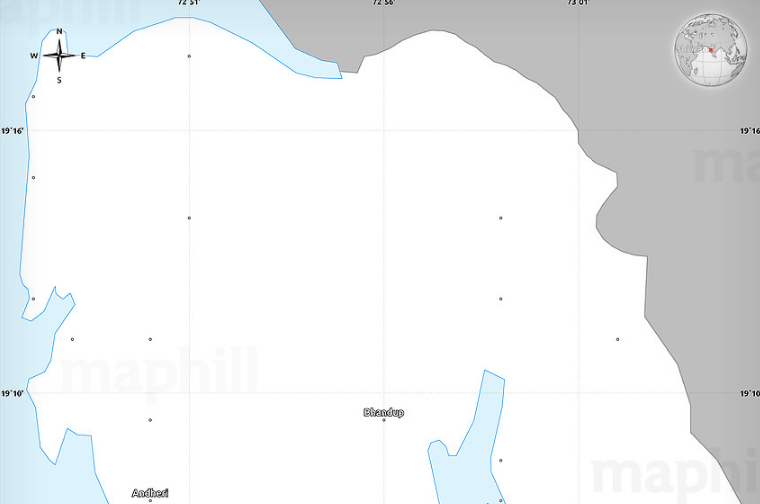 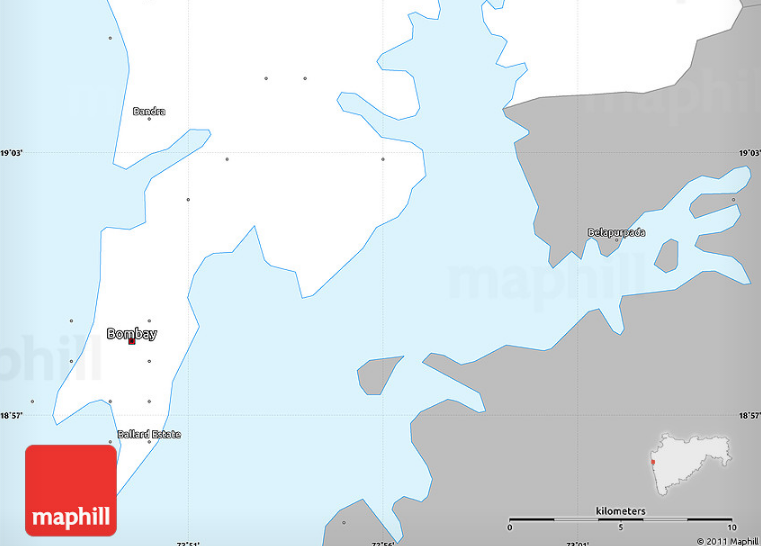 Map key (Legend)Written exerciseUsing your map and the documents you have been given about Mumbai, write a short essay (1.5 – 2 pages)  to describe how and why Mumbai has expanded:- describe the site and situation of Mumbai- describe and explain how it has developed (mention railways lines, industry, suburbs etc)- explain why it is growing- identify the challenges facing the city and solutions (you should also comment on the difference and appropriateness of top down vs bottom down development)